Direction du Commerce Batna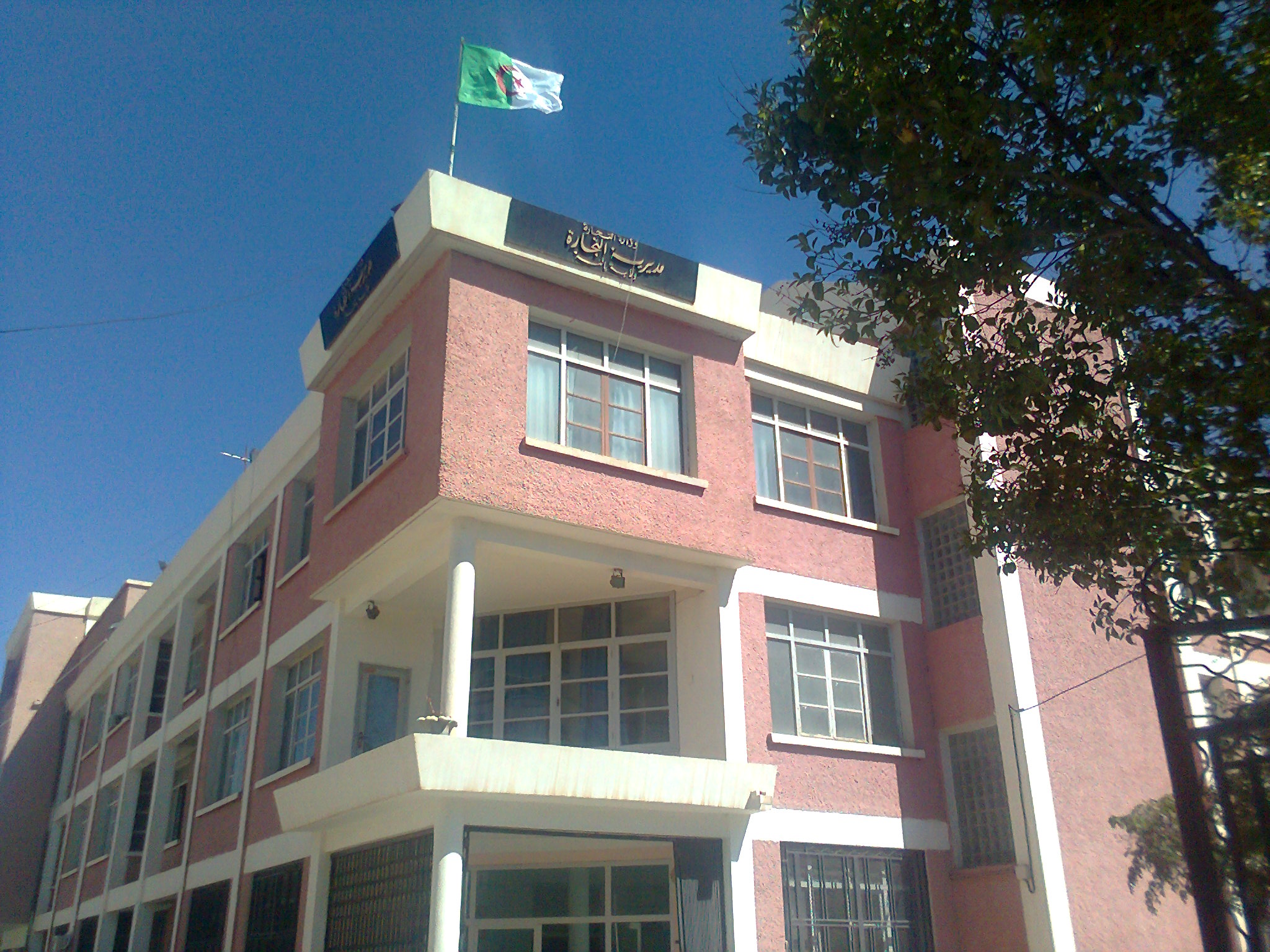 Bilan des activités des services de la direction  du commerce durant le mois de AOUT  2015Principales InfractionsBilan des Brigades MixtesNombre de Brigades58Nombre d’Interventions 2.073Nombre d’Infractions460Nombre de Procès-Verbaux 453Nombre de Fermetures Administratives 09Nombre d’Echantillons prélevés 15Quantité de Produits Saisies (Tonnes)19,5052Principaux Produits SaisiesViandes- Produits AlimentairesValeur de la Saisie (DA)437.156,71Montant de Défaut de Facture (DA)19.223.345,00Montant de Prix Illicite (DA)176.400,00Montant de Factures Fictives-Contrôle de la Qualité et de la Répression des FraudesContrôles des pratiques Commerciales*Manque d’’hygiène *Produits non Conformes* Manque d’Etiquetage*Défaut d’affichage des prix*Défaut de facturation*D.R.C*Activité commerciale sédentaire sans local.Commerce – Services VétérinairesCommerce –Impôts - DouanesNombre d’Interventions 11/Nombre d’Infractions02/Nombre de Procès-Verbaux 02/Nombre de Fermetures Administratives //Nombre d’Echantillons prélevés //Montant de Défaut de Facture (DA)//Quantité de Produits Saisies (Tonnes)//Principaux Produits Saisies//Valeur de la Saisie (DA)//